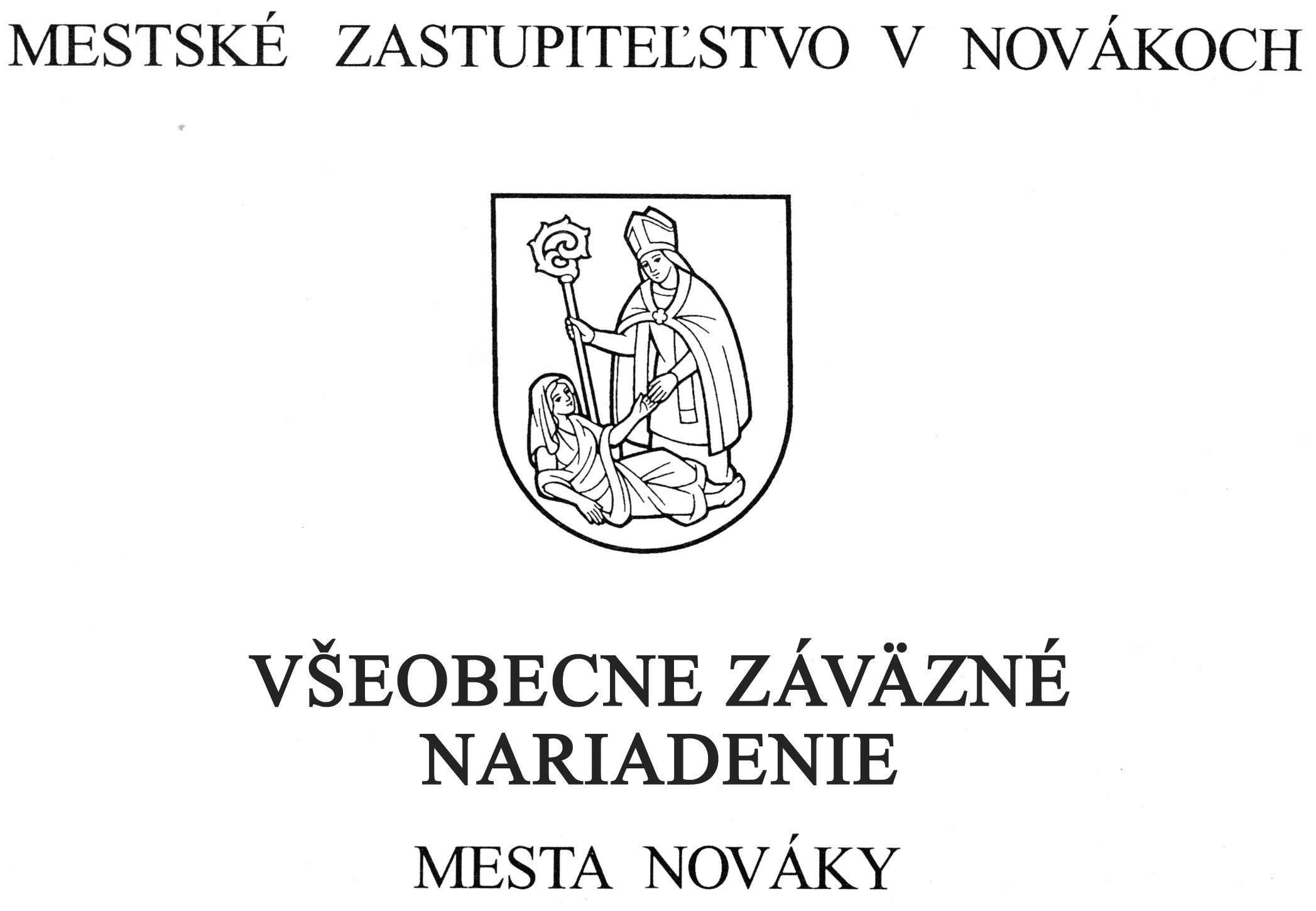 NÁVRHč. 3/2016o označovaní ulíc a iných verejných priestranstiev                                                   a číslovaní stavieb na území mesta NovákyMesto Nováky podľa § 6 ods. 1 v súlade s § 2b a § 2c  zákona č. 369/1990 Zb. o obecnom zriadení v znení neskorších predpisov (ďalej len zákon o obecnom zriadení) a v zmysle Vyhlášky Ministerstva vnútra SR č. 31/2003 Z. z., ktorou sa ustanovujú podrobnosti o označovaní ulíc            a iných verejných priestranstiev a číslovaní stavieb v znení neskorších predpisov vydáva toto Všeobecne záväzné nariadenie o označovaní ulíc a iných verejných priestranstiev a číslovaní stavieb na území mesta NovákyOBSAHPRVÁ ČASŤZákladné ustanovenia§ 1 Účel a rozsah pôsobnosti nariadenia								3§ 2 Vymedzenie základných pojmov								3DRUHÁ ČASŤPostup pri označovaní názvov ulíc a iných verejných priestranstiev§ 3 Názvy ulíc a verejných priestranstiev							3§ 4 Zrušenie názvov ulíc a verejných priestranstiev						4 § 5 Zásady označovania ulíc a iných verejných priestranstiev					4 § 6 Označovanie ulíc a iných verejných priestranstiev inými orientačnými údajmi		4§ 7 Zásady označovania nových ulíc a ich zmeny						5TRETIA ČASŤČíslovanie stavieb§ 8 Vymedzenie pojmu „číslovanie stavieb“							5§ 9 Druhy číslovania										5§ 10 Určovanie súpisných a orientačných čísiel							5§ 11 Určovanie orientačných čísiel 							           	6§ 12 Rozhodovanie o určení súpisného a orientačného čísla stavbe				6§ 13 Oznámenie o určení, zmene alebo zrušení súpisného alebo orientačného čísla 		7§ 14 Evidencia číslovania stavieb 								8§ 15 Označovanie stavieb číslami 								8ŠTVRTÁ ČASŤZáverečné ustanovenia§ 16 Povinnosti občanov mesta									8Príloha č. 1 Zoznam platných názvov ulíc, verejných priestranstiev a častí mesta Nováky		           10Príloha č. 2Zoznam zrušených názvov ulíc v meste Nováky	 				           11Príloha č. 3Žiadosť o určenie súpisného, orientačného čísla budove				           12Príloha č. 4Žiadosť o zmenu alebo zrušenie  súpisného, orientačného čísla budove		           14PRVÁ ČASŤZákladné ustanovenia§ 1
 Účel a rozsah pôsobnosti nariadenia 
Účelom tohto nariadenia je stanoviť pravidlá, podľa ktorých sa postupuje pri označovaní ulíc a iných verejných priestranstiev a číslovaní stavieb na území mesta Nováky (ďalej len „mesto“) a jeho častí pre ľahšiu a presnejšiu orientáciu v meste a pre správne vyjadrovanie bydliska, adresy, sídla alebo umiestnenia určitého objektu alebo osoby.Evidenciu určených názvov a prípadných zmien názvov ulíc a iných verejných priestranstiev vedie Mestský úrad Nováky.§ 2 
Vymedzenie základných pojmov 
Ulica je súvislá komunikácia s priľahlými stavbami alebo pozemkami, určenými územným plánom na zastavanie.Iné verejné priestranstvá sú plochy ležiace spravidla v osobitnej časti mesta, verejne prístupných obyvateľstvu a určené na verejné účely.Stavba pre účely tohto nariadenia je každá samostatná stavba, ležiaca na území mesta alebo jeho časti, spojená so zemou pevným základom, ktorá má vlastný vchod.Časťou alebo súčasťou samostatnej stavby je všetko, čo k nej podľa povahy a účelu konkrétneho objektu patrí a nemôže byť oddelené bez toho, aby sa neznehodnotila časť alebo súčasť samostatnej stavby (priečelia, vchody, schodištia, spoločné terasy, podkrovia, povaly, práčovne, sušiarne, výťahy, kotolne, a pod.).Zoskupenou stavbou je najmä viac objektov, ktoré spolu nejakým spôsobom súvisia, alebo súviseli, či už svojím usporiadaním, charakterom stavby, účelovým určením alebo formou užívania.Súpisné číslo je číslo, ktoré sa prideľuje samostatnej stavbe v poradí podľa osobitnej evidencie.Orientačné číslo je číslo na označenie každého samostatného vlastného vchodu. Za samostatný vlastný vchod nemožno považovať len dvere alebo iný otvor umožňujúci vstup do objektu.DRUHÁ ČASŤPostup pri označovaní názvov ulíc a iných verejných priestranstiev§ 3Názvy ulíc a verejných priestranstievNázvy ulíc a verejných priestranstiev sa určujú s prihliadnutím na históriu mesta, na významné nežijúce osobnosti, na veci a pod. Neprípustné sú názvy po žijúcich osobách, urážajúce mravnosť, náboženské alebo národnostné cítenie, duplicitné, jazykovo nesprávne a názvy nepriliehavé vzhľadom na históriu mesta. Názvy ulíc a verejných priestranstiev sa prijímajú schválením všeobecne záväzného nariadenia (ďalej len „VZN“).Každá ulica má svoj vlastný názov. Súčasťou názvu ulice je aj slovo „ulica“ alebo označenie druhu iného verejného priestranstva. Súčasné názvy a pomenovania ulíc, verejných priestranstiev a častí mesta tvoria neoddeliteľnú prílohu tohto nariadenia - Prílohu č. 1. Označovanie ulíc a verejných priestranstiev názvami zabezpečuje mesto na vlastné náklady.V záujme rozvoja mesta , berúc do úvahy súčasnú i budúcu výstavbu podľa územného plánu mesta, sa budú určovať aj nové pomenovania a názvy ulíc a verejných priestranstiev.Zmenu názvu ulice a názov novej ulice predkladá názvoslovná komisia zložená z poslancov mestského zastupiteľstva (prípadne doplnená o odborníkov z radov občanov) mestskému zastupiteľstvu na schválenie formou dodatku k tomuto všeobecne záväznému nariadeniu.§ 4Zrušenie nepoužívaných názvov ulíc a verejných priestranstiev Doterajšie zaužívané názvy ulíc  a pomenovania verejných priestranstiev ostávajú v platnosti. Súčasné názvy a pomenovania ulíc, verejných priestranstiev a častí mesta tvoria Prílohu č. 1 tohto nariadenia. Názvy a pomenovania ulíc a verejných priestranstiev, ktoré sa týmto VZN rušia, tvoria Prílohu                č. 2 tohto nariadenia. Predmetné ulice sa nachádzajú v časti mesta Laskár, ktorá je v poddolovanom území, a je v súčasnosti neobývaná.Názvy a označenia podľa odseku 1) tohto nariadenia je treba rešpektovať a používať tak, ako boli určené pre príslušnú ulicu, námestie alebo časť mesta.§ 5Zásady označovania ulíc a iných verejných priestranstiev Každú ulicu a iné verejné priestranstvo je treba označiť orientačnou tabuľou s názvom ulice a iného verejného priestranstva.Orientačná tabuľa s názvom ulice sa umiestňuje na pozemnú stavbu (ďalej len „ budovu“), ktorá sa nachádza najbližšie k miestu vyústenia ulice do stredu mesta, a na budovu, ktorou sa ulica končí. Ak do ulice vyúsťuje iná ulica, aj najbližšia budova pri takomto vyústení ulice. Občan umožní montáž orientačnej tabule s označením názvu ulice na stavbe, ktorej je vlastníkom.Na orientačnej tabuli s názvom ulice alebo iného verejného priestranstva sa používa plný neskrátený názov tak, ako je uvedený v Prílohe č. 1 tohto nariadenia.Názvy ulíc a iných verejných priestranstiev možno určovať a meniť iba po dôkladnom prerokovaní s odborníkmi a obyvateľmi mesta a iba nariadením alebo zmenou prípadne dodatkom k tomuto nariadeniu.Pred prijatím nového nariadenia, zmeny alebo doplnenia nariadenia o označovaní ulíc alebo iných verejných priestranstiev zriadi ako svoj dočasný orgán názvoslovnú komisiu. Názvoslovná komisia je zložená z poslancov mestského zastupiteľstva a odborníkov z radov občanov. Komisia má najmenej troch členov.Názvoslovná komisia prerokuje navrhnutý názov ulice alebo iného verejného priestranstva s obyvateľmi mesta alebo obyvateľmi mestskej časti, a to osobným prerokovaním alebo prostredníctvom regionálnej tlače alebo inými dostupnými prostriedkami.Ak väčšina obyvateľov mesta  alebo jeho časti, ktorí sa k navrhovanému názvu vyjadrili s ním súhlasí, názvoslovná komisia predloží návrh na schválenie formou určenou v odseku 4) mestskému zastupiteľstvu.Mestské zastupiteľstvo schvaľuje aj vzor orientačnej tabule na označenie názvov ulíc a iných verejných priestranstiev, ktorá sa bude na označenie názvov v celom meste používať.O určených a schválených názvoch a iných verejných priestranstiev vedie mesto prostredníctvom Oddelenia výstavby a rozvoja mesta Mestského úradu v Novákoch (ďalej len „ mestský úrad“) evidenciu názvov.§ 6Označovanie ulíc a iných verejných priestranstiev inými orientačnými údajmi Mesto môže označiť ulice okrem orientačných tabúľ s názvami ulíc aj ďalšími orientačnými údajmi na samostatných informačných tabuliach rovnakého typu. Ďalšími orientačnými údajmi je označenie smeru ulice, umiestnenie významných inštitúcií, budov a iné údaje, ktoré uľahčujú orientáciu v meste.Informačné tabule na označenie ulice ďalšími orientačnými údajmi sa umiestňujú spravidla na križovatke ulíc tak, aby neprekážali viditeľnosti dopravných značiek. Osadzujú sa na samostatných stojanoch zapustených do zeme, výnimočne sa môžu umiestniť aj na budovy alebo iné vhodné miesta.§ 7Zásady označovania nových ulíc a ich zmenyMesto určuje názvy ulíc a ich zmeny na základe požiadaviek.Názvy ulíc a verejných priestranstiev možno určovať a meniť len po ich dôkladnom prerokovaní v zmysle § 5 odsekov 4) až 7)  a iba nariadením alebo zmenou prípadne dodatkom k tomuto nariadeniu.TRETIA ČASŤČíslovanie stavieb§ 8Vymedzenie pojmu „číslovanie stavieb“
Číslovaním stavieb sa rozumie:rozhodovanie mesta o určení súpisného čísla stavbe a orientačného čísla stavbe, zápisom do Registra adries,pridelenie určeného súpisného čísla a orientačného čísla konkrétnej stavbe, vydanie oznámenia o pridelení čísla a vydanie tabuľky s prideleným číslom,vedenie evidencie súpisných čísiel a orientačných čísiel mestom a udržiavanie evidencií v súlade so skutočným stavom.§ 9Druhy číslovania Stavby sa číslujú súpisnými číslami a orientačnými číslami.  § 10Určovanie súpisných a orientačných čísielMesto určuje, mení alebo zrušuje súpisné číslo a orientačné číslo bytovým budovám a nebytovým budovám (ďalej len „budova“), vedie evidenciu súpisných čísiel a evidenciu orientačných čísiel           a udržiava ju v aktuálnom stave. Mesto zmení alebo zruší súpisné číslo alebo orientačné číslo aj bez žiadosti, ak sa zmení alebo pominie dôvod, pre ktorý bolo určené.Osoba určená v kolaudačnom rozhodnutí je povinná požiadať o určenie súpisného čísla a orientačného čísla do 30 dní odo dňa právoplatnosti kolaudačného rozhodnutia; ak tak neurobí, mesto určí súpisné číslo a orientačné číslo aj bez žiadosti.Predo dňom právoplatnosti kolaudačného rozhodnutia na účel prevodu vlastníctva k budove alebo poistenia budovy mesto môže na žiadosť určiť stavebníkovi súpisné číslo a orientačné číslo aj bez kolaudačného rozhodnutia.Samostatné súpisné číslo nemožno prideliť :nadstavbám, ktorými sa zvyšujú existujúce budovy,prístavbám, ktorými sa pôvodné budovy pôdorysne rozširujú, ale ktoré sú prevádzkovo spojené s týmito budovami,tzv. „vstavbám“ ktoré vznikli takou stavebnou úpravou budovy, pri ktorej sa zachováva vonkajšie pôdorysné a výškové ohraničenie budovy,drobným stavbám, ktoré tvoria doplnkovú funkciu k hlavnej budove (§139 b ods. 5 a 6 Zákon 50/1976 Zb. o územnom plánovaní a stavebnom poriadku – „stavebný zákon“),príslušenstvu budovy (teda veciam, ktoré určil vlastník stavby, aby sa s ňou spoločne užívali napr. letná kuchyňa, kôlňa, udiareň a pod.),časti budovy (t. j. objektom, ktoré podľa povahy a účelu ku konkrétnej stavbe patria a nemôžu byť oddelené bez toho, aby sa neznehodnotili samé, alebo aby sa ich oddelením neznehodnotila celá budova, napr. strechy, vchody, priečelia, schodištia, spoločné terasy, kotolne, vodovodné, teplonosné, kanalizačné, elektrické, telefónne a iné prípojky, a to aj vtedy, ak sú umiestnené mimo budovy).Na označovanie stavieb súpisnými a orientačnými číslami obstaráva mesto na vlastné náklady tabuľky rovnakého vzoru.Na účely prevodu vlastníctva k stavbe a poistenia stavby môže mesto určiť stavebníkovi súpisné a orientačné číslo aj bez kolaudačného rozhodnutia.§ 11Určovanie orientačných čísiel 
Číslovanie orientačnými číslami je pomocným druhom číslovania, ktoré slúži na orientáciu v meste a na konkrétnej ulici.Orientačné číslovanie vychádza z číslovania budov súpisnými číslami a úzko naň nadväzuje.Orientačné číslovanie je pre každú ulicu samostatné a začína číslom „1“, pričom budovy v smere od stredu mesta na ľavej strane majú nepárne čísla a na pravej strane párne čísla jednotného číselného radu.Začiatok ulice sa obvykle určuje bližšou polohou k jednému, presne určenému bodu v meste.Umožňuje sa prideľovať orientačné čísla aj tzv. „prielukám“ určeným na zastavanie, teda stavebným pozemkom, na ktorých ešte nie je postavená „samostatná stavba“, a to v nadväznosti na územný plán mesta a koncepciu rozvoja jednotlivých oblastí života mesta, pričom je nutné dodržať číslovanie orientačnými číslami podľa odseku 2) a 3).§ 12Rozhodovanie o určení súpisného a orientačného čísla stavbe 
Na rozhodovanie o určení, zmene a zrušení súpisného a orientačného čísla sa nevzťahuje všeobecný predpis o správnom konaní. Mesto rozhoduje o pridelení určitého čísla  zápisom v Registri adries a vydáva o tom  OZNÁMENIE. Oznámenie o pridelení  určitého čísla konkrétnej stavbe sa vydáva na základe žiadosti stavebníka, ktorá obsahuje:právoplatné kolaudačné rozhodnutie /overená fotokópia/ ak ho stavba vyžadovala; ak sa budova nekolauduje, alebo príslušný orgán od jej kolaudácie upustil, stavebník predloží príslušné povolenie stavebného úradu na uskutočnenie stavby, z ktorého vyplýva, že stavba nevyžadovala kolaudáciu; pri rozostavanej stavbe stavebné povolenie,doklad o vlastníctve pozemku(ov) alebo doklad o inom práve k pozemku(om) zastavanému stavbou,zameranie adresného bodu /geodetické zameranie  hlavného vstupu(ov) do budovy - § 3 ods. 4 zákona č. 125/2015 Z. z. a vykonávacej vyhlášky č. 142/2015 Z. z. tohto zákona/,údaj o tom, či sa v budove nachádzajú byty a údaje o počte bytov, číslach bytov a ich rozmiestnení na jednotlivých podlažiach; v prípade viacerých hlavných vstupoch do budovy údaj o tom, ktoré byty (číslo a podlažie) prislúchajú k jednotlivým hlavným vstupom /ak sa v budove nachádza byt(y)/ pri väčšom počte bytov uviesť v osobitnej prílohe,v prípade, ak stavebník už neexistuje /právnická osoba zanikla, fyzická osoba nežije/,  žiadateľ preukáže právne nástupníctvo stavebníka,ak žiadosť nepodá stavebník, žiadateľ predloží splnomocnenie na zastupovanie.Vzor žiadosti o určenie súpisného, orientačného čísla budove tvorí Prílohu č. 3. Prílohu č. 4 tvorí žiadosť o zmenu alebo zrušenie  súpisného, orientačného čísla budove.Súpisné číslo a orientačné číslo sa určujú budove v lehote 30 dní odo dňa doručenia úplnej žiadosti podľa poradia, v akom bola mestu doručená.Orientačné číslo sa pridelí stavbe podľa poradia budovy v jednotnom číselnom rade ulice.Ak ide o budovu, ktorá je stavbou pre obranu štátu stavbu pre bezpečnosť štátu, alebo budovu, ktorá je stavbou jadrového zriadenia alebo stavbou súvisiacou s jadrovým zariadením mesto vydá ROZHODNUTIE.Ak mesto nevyhovie žiadosti o určenie súpisného čísla, vydá o tom ROZHODNUTIE.§ 13Oznámenie o určení, zmene alebo zrušení súpisného alebo orientačného čísla 
Oznámenie o určení, zmene alebo zrušení súpisného alebo orientačného čísla budove obsahuje údaje o:súpisnom a orientačnom čísle,názov mesta a jej číselný kód,názov časti mesta, ak sa mesto člení na časti, názov ulice a názov katastrálneho územia, v ktorých sa budova nachádza,parcelné číslo pozemku, na ktorom je budova postavená; ak je budova postavená na viacerých pozemkoch, uvedú sa všetky parcelné čísla týchto pozemkov,kód druhu stavby,dátum vydania a číslo kolaudačného rozhodnutia a názov orgánu, ktorý ho vydal; pri rozostavanej stavbe dátum vydania a číslo stavebného povolenia a názov orgánu, ktorý ho vydal,meno, priezvisko a trvalý pobyt žiadateľa, ak ide o fyzickú osobu, alebo názov, sídlo a identifikačné číslo organizácie, ak ide o právnickú osobu,dátum, meno, priezvisko, funkciu a podpis oprávnenej osoby a odtlačok úradnej pečiatky s erbom mesta, informáciu o tom, či bolo súpisné a orientačné číslo určené stavbe bez kolaudačného rozhodnutia.Bez kolaudačného rozhodnutia možno určiť súpisné číslo a orientačné číslo aj stavbe, ktorá sa nekolauduje, t. j. stavbe pred uskutočnením ktorej sa vyžaduje iba ohlásenie stavebnému úradu a ak ide o stavbu, od kolaudácie ktorej stavebný úrad upustil.Ak ide o stavby, u ktorých nedošlo k zrušeniu tzv. evidenčného čísla alebo jeho nahradenie súpisným číslom, alebo v prípade starých stavieb postavených do roku 1976, ktorým neboli určené súpisné čísla (napr. z dôvodu neznámeho vlastníka, nedbanlivosti správcu, zmeny vlastníka na základe reštitúcií), možno určiť súpisné číslo aj na základe terajšieho užívateľa  a skutočností, ktoré viedli mesto k určeniu súpisného čísla. Aj v týchto prípadoch musí však ísť o legálnu stavbu, vybudovanú v súlade s územným plánom mesta a stavebnými predpismi a na základe povolenia alebo dodatočného súhlasu príslušného stavebného úradu.Súpisné číslo sa určuje aj dočasnej stavbe (postavenej na určité konkrétne obdobie). V takomto prípade je mesto povinné sledovať lehotu, na ktorú bola stavba postavená a po jej uplynutí určené súpisné číslo zrušiť.Zmeniť alebo zrušiť súpisné číslo alebo orientačné číslo možno len výnimočne po predchádzajúcom upozornení a prerokovaní s  vlastníkom stavby.Nie je možné bez vážnych dôvodov vydať nové oznámenie o pridelení súpisného čísla stavbe, ktorá má platné súpisné číslo určené v minulosti.Ak mesto zmení alebo zruší súpisné číslo a orientačné číslo zápisom do registra adries z dôvodu  zmeny  územného plánu, zmeny  názvu ulice alebo prečíslovania budov, oznámi to bezodkladne  písomne vlastníkovi budovy.Mesto pre žiadateľa o vydanie  dokladu o súpisnom čísle alebo o orientačnom čísle, ktoré bolo v minulosti pridelené môže vydať potvrdenie o pridelenom súpisnom a orientačnom čísle. Potvrdenie obsahuje všetky náležitosti ako OZNÁMENIE o pridelení súpisného alebo orientačného čísla.§ 14Evidencia číslovania stavieb 
Evidencia súpisných čísiel a orientačných čísiel sa vedie na evidenčných listoch a v počítačovom médiu.Evidencia súpisných čísiel obsahuje údaje uvedené v OZNÁMENÍ a údaje o bytoch a nebytových priestoroch v jednotlivých domoch.Evidencia sa vedie na osobitnom liste pre každý vchod do budovy označený orientačným číslom, a to aj vtedy, keď vchody vyúsťujú do rôznych ulíc. Listy sa zakladajú podľa názvov ulíc usporiadaných podľa abecedného poradia a ukladajú sa podľa aritmetického poradia čísiel.Mesto poskytuje orgánom štátu údaje potrebné na úradné konanie alebo na vedenie ich evidencií a registrov.§ 15Označovanie stavieb číslami 
Tabuľky so súpisnými číslami obvykle dáva vyhotoviť mesto.Tabuľky so súpisným číslom sa vyhotovujú na náklady mesta a stavebník ich obdrží bez náhrady.Vyhotovenie tabuľky s orientačným číslom si zaobstará a uhrádza stavebník.Tabuľku so súpisným číslom preberie stavebník spolu s OZNÁMENÍM o určení čísla stavbe.Pripevnenie a údržbu tabuľky so súpisným číslom a orientačným číslom zabezpečuje stavebník na vlastné náklady.Tabuľky sa umiestňujú spravidla vedľa seba, napravo od vchodu tak, aby boli dobre viditeľné z najbližšej komunikácie a nepôsobili rušivo na vzhľad budovy a jej okolia. ŠTVRTÁ ČASŤZáverečné ustanovenia§ 16Povinnosti občanov mestaPovinnosťou občanov je  dodržiavať ustanovenia ohľadom povinnosti  umiestniť tabuľky  so súpisným a orientačným číslom na stavbe, ktorej je vlastníkom a strpieť označenie ulíc  orientačnými tabuľami v zmysle tohto VZN. Ak je na správu budovy založené spoločenstvo vlastníkov bytov a nebytových priestorov v dome, povinnosť podľa prvej vety plní toto spoločenstvo. Ak je na správu domu uzatvorená zmluva o výkone správy, povinnosť podľa prvej vety plní správca.Odo dňa vyhlásenia referenda, volieb do Národnej rady Slovenskej republiky, volieb prezidenta Slovenskej republiky alebo ľudového hlasovania o jeho odvolaní, volieb do Európskeho parlamentu, volieb do orgánov územnej samosprávy, miestneho referenda alebo sčítania obyvateľov, domov a bytov nemožno až do ich vykonania rozhodnúť o územnej zmene, určiť alebo zmeniť názov mesta alebo jeho časti, určiť názov ulice alebo iného verejného priestranstva ani rozhodnúť o zmene číslovania budov.Správneho deliktu sa dopustí právnická osoba alebo fyzická osoba – podnikateľ, ak:poruší nariadenie,poruší povinnosť podľa § 2c ods. 3 Zákona o obecnom zriadení,poruší povinnosť podľa § 2c ods. 4 Zákona  o obecnom zriadení,alebo  poruší povinnosť podľa § 30e. Zákona o obecnom zriadení.Mesto uloží pokutu za správne delikty podľa odseku 1) do 6 638 eur. Mesto pri ukladaní pokuty prihliada na závažnosť, spôsob, trvanie a následky protiprávneho konania, na porušenie viacerých povinností a na opakované porušenie povinností. Pokutu možno uložiť do jedného roka odo dňa, keď sa mesto dozvedelo o porušení povinnosti, najneskôr však do troch rokov odo dňa porušenia povinnosti.Porušenie  tohto VZN sa riadi § 46 Zákona o priestupkoch č. 372/1990 Zb. v znení neskorších zmien a doplnkov.Výnosy pokút sú príjmom rozpočtu mesta.Dohľad nad dodržiavaním tohto nariadenia vykonáva Mesto Nováky.Toto nariadenie bolo schválené Mestským zastupiteľstvom v Novákoch dňa 27. 06. 2016 uznesením č. ......./2016.Toto všeobecne záväzné nariadenie nadobúda účinnosť 15. dňom od vyvesenia na úradnej tabuli mesta Nováky.........Zmeny a doplnky tohto nariadenia schvaľuje Mestské zastupiteľstvo v Novákoch.Zverejnené:	10. 06. 2016					Schválené:	Vyhlásené:							Účinnosť:								       ........................................		    		         				RNDr. Daniel Daniš								    primátor mestaPríloha č. 1Zoznam platných názvov ulíc, verejných priestranstiev a častí mesta NovákyA. Časť mesta: Nováky     Názvy ulíc a verejných priestranstiev:Andreja HlinkuBaníkovBernolákovaČerešňováErnesta OttuFraňa KráľaGašpara KošťálaHurbanovaHviezdoslavovaChalúpkovaChemikovIvana KraskuJesenskéhoJ. C. HronskéhoKrátkaKukučínovaLehotskáMartina RázusaMateja BelaMatice SlovenskejM. R. ŠtefánikaNámestie SNPPartizánskaPribinovaPriemyselnáRastislavovaSuvorovovaSvätoplukovaŠimonovskáŠoltesovejŠportováŠtúrovaTajovskéhoTichá Trenčianska VajanskéhoŽitnáB. Časť mesta: Horné Lelovce Ulice:DuklianskaKollárovaLelovskáLesnáNábrežnáTrenčianskaC. Časť mesta: LaskárPríloha č. 2Zoznam zrušených názvov ulíc v meste Nováky     Časť mesta: Laskár     Zrušené názvy ulíc:Baňa MierHájeLaskárskaLúčnaNa MajeriNováSládkovičovaZáhradnáPríloha č. 3Meno, priezvisko, adresa žiadateľa....................................................................................................................................................................................................................................................................Názov organizácie, IČO, sídlo …........................................................................................................…............................................................................................................................................................		Mesto Nováky		Mestský úrad					              		Námestie SNP č. 349/10					              		972 71 NovákyŽiadosť o určenie súpisného, orientačného čísla budovePodľa §2c ods. 3 zákona č. 369/1990 Zb. o obecnom zriadení v znení neskorších predpisov  a §6 ods. 1 vyhlášky Ministerstva vnútra Slovenskej republiky č. 31/2003 Z. z., ktorou sa ustanovujú podrobnosti o označovaní ulíc a iných verejných priestranstiev a o číslovaní stavieb v znení neskorších predpisov, žiadam o určenie:súpisného číslaorientačného číslaŽiadateľ /podľa §2c ods. 3 zákona č. 369/1990 Zb. o obecnom zriadení v znení neskorších predpisov osoba určená v kolaudačnom  rozhodnutí/:Fyzická osoba: /meno, priezvisko, trvalý  pobyt  stavebníka/Právnická osoba: /názov, sídlo, IČO/..............................................................................................................................................................................................................................................................................................................................Kód druhu stavby, názov stavby a termín jej dokončenia /podľa kolaudačného rozhodnutia a prílohy    č. 7 vyhlášky Úradu geodézie, kartografie a katastra Slovenskej republiky č. 461/2009 Z. z. ktorou sa vykonáva zákon Národnej rady Slovenskej republiky č. 162/1995 Z. z. o katastri nehnuteľností a o zápise vlastníckych a iných práv k nehnuteľnostiam (katastrálny zákon) v znení neskorších predpisov – viď príslušná časť vyhlášky/...............................................................Pozemok, na ktorom je budova postavená:mesto.....................................................................................................................................................ulica.......................................................................................................................................................katastrálne územie..........................................................................................................................….parcela číslo........................................................................................................................................../ak je budova  postavená na viacerých pozemkoch, uvedú sa všetky parcelné čísla týchto pozemkov/.                                                                                                                                                                                                …......................................			          …......................................         		        telefonický kontakt                                                                       podpis žiadateľaPrílohy k žiadosti:1)	právoplatné kolaudačné rozhodnutie /overená fotokópia/ ak ho stavba vyžadovala; ak sa budova nekolauduje, alebo príslušný orgán od jej kolaudácie upustil, stavebník predloží príslušné povolenie stavebného úradu na uskutočnenie stavby, z ktorého vyplýva, že stavba nevyžadovala kolaudáciu; pri rozostavanej stavbe stavebné povolenie  2)	doklad o vlastníctve pozemku(ov) alebo doklad o inom práve k pozemku(om) zastavanému stavbou3)	zameranie adresného bodu /geodetické zameranie hlavného vstupu(ov) do budovy - §3 ods. 4 zákona č. 125/2015 Z. z. a vykonávacej vyhlášky č. 142/2015 Z. z. tohto zákona/4)	údaj o tom, či sa v budove nachádzajú byty a údaje o počte bytov, číslach bytov a ich rozmiestnení na jednotlivých podlažiach; v prípade viacerých hlavných vstupoch do budovy údaj o tom, ktoré byty (číslo a podlažie) prislúchajú k jednotlivým hlavným vstupom /ak sa v budove nachádza byt(y)/ pri väčšom počte bytov uviesť v osobitnej prílohe5)	v prípade, ak stavebník už neexistuje /právnická osoba zanikla, fyzická osoba nežije/, žiadateľ preukáže právne nástupníctvo stavebníka6)	ak žiadosť nepodá stavebník, žiadateľ predloží splnomocnenie na zastupovaniePoučenie:Súpisné a orientačné číslo sa určujú budove v lehote 30 dní odo dňa doručenia úplnej žiadosti podľa poradia, v akom bola žiadosť mestu doručená!Príloha č. 4Meno, priezvisko, adresa žiadateľa....................................................................................................................................................................................................................................................................Názov organizácie, IČO, sídlo …........................................................................................................…............................................................................................................................................................		Mesto Nováky		Mestský úrad					              		Námestie SNP č. 349/10					              		972 71 NovákyŽiadosť o zmenu alebo zrušenie  súpisného, orientačného čísla budovePodľa §2c ods. 3 zákona č. 369/1990 Zb. o obecnom zriadení v znení neskorších predpisov a §6 ods. 1 vyhlášky Ministerstva vnútra Slovenskej republiky č. 31/2003 Z. z., ktorou sa ustanovujú podrobnosti o označovaní ulíc a iných verejných priestranstiev a o číslovaní stavieb v znení neskorších predpisov, žiadam o zmenu, zrušenie *súpisného číslaorientačného číslaŽiadateľ /podľa §2c ods. 3 zákona č. 369/1990 Zb. o obecnom zriadení v znení neskorších predpisov osoba určená v kolaudačnom  rozhodnutí/:Fyzická osoba: /meno, priezvisko, trvalý  pobyt  stavebníka/Právnická osoba: /názov, sídlo, IČO/..............................................................................................................................................................................................................................................................................................................................Pozemok, na ktorom je budova postavená:mesto.....................................................................................................................................................ulica.......................................................................................................................................................katastrálne územie..........................................................................................................................….parcela číslo........................................................................................................................................../ak je budova  postavená na viacerých pozemkoch, uvedú sa všetky parcelné čísla týchto pozemkov/.Odôvodnenie žiadosti:................................................................................................................................................................................................................................................................................................................................  …......................................			                                      …......................................           telefonický kontakt                                                                                                    podpis žiadateľaPrílohy k žiadosti:doklad o vlastníctve budovy alebo doklad o inom práve k budovezameranie adresného bodu /geodetické zameranie hlavného vstupu(ov) do budovy - § 3 ods. 4 zákona č. 125/2015 Z. z. a vykonávacej vyhlášky č. 142/2015 Z. z. tohto zákona/ ak má vplyv  na zmenu súpisného a orientačného čísladokumenty, ktoré sú podkladom na odôvodnenie žiadosti (v prípade, že stavba zanikla napríklad  doklad  o odstránení stavby ....)ak žiadosť nepodá stavebník, žiadateľ predloží splnomocnenie na zastupovanie